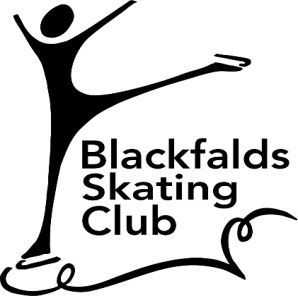 Blackfalds Skating Club2019 – 2020 Registration FormMale 	Female   Medical condition that may affect your child on the ice: 							_________________________________________________________________PRIMARY EMERGENCY CONTACTSECOND EMERGENCY CONTACTPreschool Canskate Oct 2019 – Mar 2020 Mon’s (6:45PM – 7:30PM)		$250Preschool Canskate Oct 2019 – Mar 2020 Wed’s (5:45PM – 6:30PM)		$250Canskate Oct 2019 – Mar 2020 Mon’s (6:45-7:30) & Wed (5:45-6:30)	 	$330Pre-Starskate Oct 2019 – Mar 2020 **						$440***Starskate Oct 2019 – Mar 2020 **						$440***Punch pass – 10 sessions (includes Skate Canada reg. fee)			$150*** ***Please note that Pre-Starskate & Starskate skate times are as follows:Mondays 7:30PM – 8:30PM
Wednesdays 6:30PM – 7:15PMFridays 4:00PM – 5:45PM*** PLEASE NOTE THAT THESE FEES FOR PRE-STARSKATE, STARSKATE AND THE PUNCH PASS COVERS ONLY ICE FEES AND STROKING (mandatory) LESSONS THROUGHOUT THE WEEK. GROUP LESSONS & INDIVIDUAL LESSONS WITH COACHES WILL BE ADDITIONAL FEES PAID DIRECTLY TO THE COACHES. SKATERS ARE PUT INTO GROUP LESSONS UNLESS OTHERWISE ADVISED BY THE PARENTS. GROUP LESSON FEES WILL BE DIVIDED EQUALLY AMONGST ALL SKATERS PARTICIPATING IN THE GROUP.***Last Stage of Canskate Completed:__________ N/A (please bring previous report card if able)Last Starskate Level Completed: 							N/A  Fundraising Cheque  $150.00 (two day program) $75.00 (one day program)       **** Payment must be submitted upon registration. Fundraising cheques can be post-dated for December 1, 2019. The payment will be held until funds are raised and then will be given back. If no funds are raised, the cheque will be cashed. This year’s fundraising will be through Gift Card Raffle ticket sales. More information will be sent out in detail in October***We are also having our Casino Fundraiser this year which we will require volunteers. If you volunteer for at least one shift at the casino night, your fundraising required amount will be lowered by a maximum of $75 per skater. Your fundraising payment will be refunded to you after the casino shift is completed.Fundraising fees collected:Dated: ___________ 			        Cash/Cheque: #________Registration fees collected:											Amount: $__________     Dated: _______________      Cash/Cheque: #________		Amount: $__________     Post-Dated: ___________      Cash/Cheque: #________	Collected By: __________________________     Dated: __________________________All skaters in Preschool Canskate must wear a date stamped CSA approved helmet and mask/face shield.  No bike helmets will be permitted. All skaters in Canskate must wear a date stamped CSA approved helmet.  No bike helmets will be permitted.Preschool skaters must be potty trained and 3 years old as of July 1, 2019.50% of your registration fee must be paid upon registration, the reminder to be paid with a cheque post-dated no later than November 1, 2019. (Submitted at time of registration). If this is not followed, your child will not be permitted to skate until full registration is received.All club members are required to do fundraising, unless decision is made to donate your money to the club. Please note that we do fundraising to enable us to keep our registration costs low. All skaters are registered with Skate Canada, and will be covered under the Skate Canada insurance policy while participating in Skate Canada events for the 2019-2020 skating year.Club fees are non-refundable after November 1, 2019. If your child drops out or you move after this date, you will not be reimbursed for your registration fees.  For children that choose not to participate in the program prior to November 1, 2019 a $50 fee will be withheld to cover the costs of registration fee to Skate Canada and administration.There will be no pro-rated registration fees for those that register after initial registration date, or once program begins.A $50.00 NSF charge will be charged on all NSF cheques. If the NSF charge and the amount of the NSF cheque is not cleared up within 14 days we will have to suspend your child’s participation until it is cleared up in full. USE OF PHOTO OR VIDEO - CONSENT: Under the Freedom of Information and Privacy Act, it is necessary for the Blackfalds Skating Club to obtain consent in order to use photos and/or video footage of people for the purposes identified below. Any use of these images by the Blackfalds Skating Club will not go beyond a reasonable amount of time.Collection and Use: The photos and/or videos taken on this occasion will be used to promote the Blackfalds Skating Club and the programs and services (i.e. recreation, fitness etc.) offered by the club. Your consent gives the Blackfalds Skating Club the right to use these images in different media. These may include but are not limited to newspaper ads, brochures, newsletters and other printed materials; and on the Blackfalds Skating Club’s website. Though the images will be used only by the Blackfalds Skating Club, the materials that are used may be distributed elsewhere. Privacy Act: The Blackfalds Skating Club holds all the information contained on this form in complete confidentiality and does not make it available to anyone beyond our professional coaches and executive members. Skate Canada requires all information but uses it for their records and for insurance purposes only.I hereby agree that I will not hold the Blackfalds Skating Club or it’s officials responsible in any way for injuries which may occur to my child(ren) or self during the preparations for, or during lessons, practices, test days, clinics, or other events sponsored by or in connection with the Blackfalds Skating Club.Personal Consent: I hereby waive any rights to inspect or approve the use of photographs or video footage taken of me by photographers working on behalf of the Blackfalds Skating Club, and hereby consent to the uses specified above in the collection and use section. In a group setting, other than family, each individual appearing must sign this consent in order to have the photo and/or video footage available for the Blackfalds Skating Club’s use. Only one signature is required per family. If a minor is appearing alone in a photo, the consent of a legal guardian is required.I do not give consent   I give consent Privacy Statement: The privacy provisions of the Freedom of Information and Protection of Privacy Act (FOIP) protects this personal information. If you have any questions about the collection and use of your information, contact the Registrar for the Blackfalds Skating Club.PARENT(S) NAME PRINTED: ____________________________PARENT(S) SIGNATURE:_______________________________DATE: __________________________Last Name: 	
			First Name: 
Address: Phone Number: Email: Parents Names: Birthdate (Day/Month/Year):Age:Last Name:	First Name: Contact Number: Secondary Contact Number: Relationship to child: Last Name:	First Name: Contact Number: Secondary Contact Number: Relationship to child: 